Clearview Local Schools 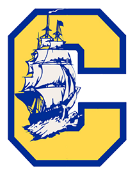 4700 Broadway Avenue • Lorain, OH 44052 • Phone: (440) 233-5412 • Fax: (440) 233-6559 Dr. Paul Kish ~ Director of Curriculum and Instruction March 17, 2023Clearview Board of Education Request:That the board approve out of state professional leave for the following Clearview Local Schools staff:Mike NewmanMiles JonesMark MajorasDawn MazeJoan KepplerHillary RiosMolly KlonkJennifer KoehnAlex RitterNatalie HannaJennifer FazioNick GuerrieriJennifer AndersonDwayne HoffCassidy Byhamto attend Professional Development at the Ron Clark Academy in Atlanta, GA, May 11th, 2023 paid through the Title-I Non-competitive, Supplemental School Improvement grant and the Title II-A Supporting Effective Instruction grant. 